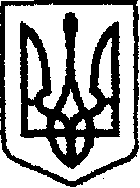 У К Р А Ї Н Ачернігівська обласна державна адміністраціяУПРАВЛІННЯ  КАПІТАЛЬНОГО БУДІВНИЦТВАН А К А Звід  «03» грудня 2020 р.                     Чернігів		                          № 314Про внесення змін до наказу начальника Управління капітального будівництва облдержадміністрації від 28.01.2020 №22В звʼязку з кадровими змінами,  наказую: 1. Внести зміни до п.2 наказу начальника Управління капітального будівництва Чернігівської обласної державної адміністрації від 28.01.2020 №22 «Про створення дисциплінарної комісії з розгляду дисциплінарних справ», затвердивши склад комісії згідно з додатком. 	2. Контроль за виконанням наказу залишаю за собою.Начальник                                                                                  Богдан КРИВЕНКОДодаток 
наказ начальника Управління 
капітального будівництва обласної державної адміністрації
«03» грудня 2020 року №314Складдисциплінарної комісії з розгляду дисциплінарних справ  Начальник відділу з питань управління персоналом                                                             Ірина КРАВЧЕНКОАртеменко Ірина АнатоліївнаЗаступник начальника відділу економічного аналізу та договорів;Майко Сергій МихайловичЗаступник начальника Управління – начальник відділу технічного контролю автомобільних доріг;Опалєва Ірина МиколаївнаПровідний спеціаліст відділу з питань управління персоналом; Середа Світлана Михайлівна Начальник відділу фінансового забезпечення – головний бухгалтер; Ткаченко Юлія Володимирівна Головний спеціаліст сектору юридичного забезпечення. 